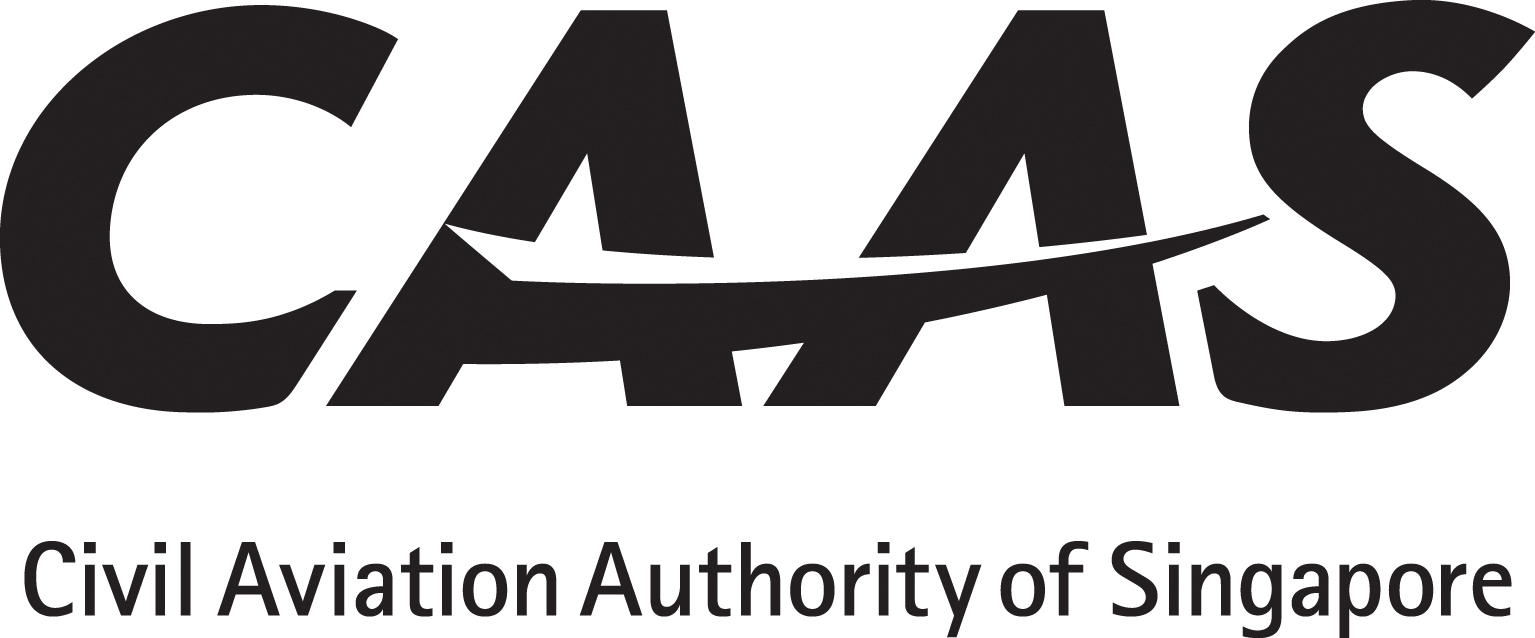 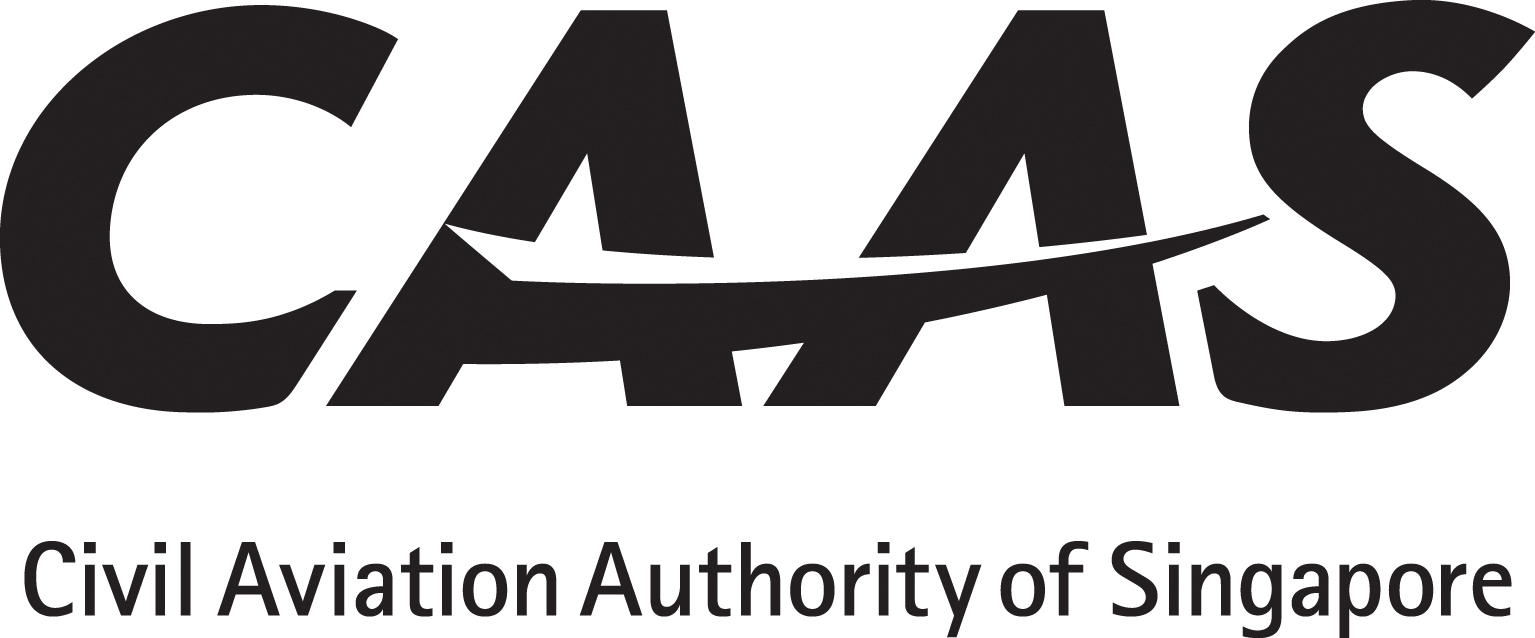 aircraft leasing checklistSingapore operator (lessor/Lessee *)   *   Delete as applicable  Tick the appropriate yes/no boxesAPPROVAL The proposed Wet Lease In / Out* operations by _________________ (name of lessor) and _________________________ (name of Lessee) is recommended/Not Recommended* for approval.* Delete as applicable	Supported/Not Supported*Approved/Not Approved*	For Lessee (Lease-In) Application	For Lessee (Lease-In) Application	For Lessee (Lease-In) ApplicationPart A:	Information Required Supporting Information or Justifications ProvidedSatisfactory(1)	The reason(s) for the proposed lease-in arrangement. Yes NoRemarks:								(2)	The period of the proposed lease-in arrangement.  Yes NoRemarks:								(3)	The name and details of the lessor.  Yes NoRemarks:								(4)	The number of aircraft to be leased-in.  Yes NoRemarks:								(5)	The type of aircraft.  Yes NoRemarks:								(6)	The registration of the aircraft and the appropriate aircraft documents.  Yes NoRemarks:								(7)	The proposed route(s) for the lease-in aircraft.  Yes NoRemarks:								(8)	Insurance arrangements.  Yes NoRemarks:								(9)	Contact in the foreign civil aviation authority dealing with the lease.  Yes NoRemarks:								(10)	For wet lease-in: (10)	For wet lease-in: (10)	For wet lease-in: (10a)	Competence of lessee ( AOC holder) -	Proof that the concerned aircraft type and operation are within the current capability of the applicant to properly handle and despatch.  Yes NoRemarks:								(10b)	Competence of lessor (Foreign operator) -	information on the State of  and State of AOC; -	proof that the lessor is an AOC holder; -	proof that the concerned aircraft/type is included in the lessor’s AOC and that the lessor is allowed under its AOC to carry out the type of operations proposed by the lessee; -	proof that the lessee’s proposed route is within the lessor’s AOC area.  Yes NoRemarks:								(10c)	Crew training (Foreign operator) -	information on flight and cabin crew training capability and the corresponding crew training plan.  Yes NoRemarks:								(10d)	Safety oversight-	level of oversight exercised by the lessor’s civil aviation authority; -	lessee’s assessment on lessor’s safety standards with respect to operations and maintenance; -	arrangements with respect to lessee’s safety oversight on lessor’s operations and maintenance standards, including SMS. audits, inspections…etc.  Yes NoRemarks:								(10e)	Operational control-	lessor’s operations control measures.  Yes NoRemarks:								(10f)	Dispatch and Flight Watch-	lessor’s arrangement on dispatch and flight watch.  Yes NoRemarks:								(10g)	Airworthiness and maintenance consideration-	lessor’s engineering and maintenance control arrangements.  Yes NoRemarks:								(10h)	Arrangements between lessor and lessee-	Arrangements between lessor and lessee with respect to operations, ground handling (passengers, baggage and cargo), engineering and maintenance.  Yes NoRemarks:								(10i)	SMS-	SMS arrangements (also include arrangements on ASR/MOR reporting and QAR data analysis).  Yes NoRemarks:								(10j)	Crew scheduling-	Lessor’s flight time limitation scheme and proof of compliance of such scheme.  Yes NoRemarks:								Part B:	Other ConsiderationsSupporting Information or Justifications ProvidedSatisfactory(11)	Whether the lessee’s lease-in requirement falls into the following categories: -	exceptional needs; -	seasonal capacity needs; -	operational difficulties.  Yes NoRemarks:								(12)	The duration of lease-in approval should normally be six months at maximum.  Any extension will be subject to further assessment.  Yes NoRemarks:								(13)	The appropriateness of the submitted information.  Yes NoRemarks:								(14)	In the case of wet lease-in: the lessee’s experience and capability in providing proper operational and maintenance control for the aircraft type.  Yes NoRemarks:								(15)	Whether all operational and maintenance functions are properly addressed and handled by lessor or lessee, as appropriate.  Yes NoRemarks:								 	For Lessor (Lease-Out) Application 	For Lessor (Lease-Out) Application 	For Lessor (Lease-Out) ApplicationPart A:	Information Required Supporting Information or Justifications ProvidedSatisfactory(1)	The reason(s) for the proposed lease-out arrangement.  Yes NoRemarks:								(2)	The period of the proposed lease-out arrangement.  Yes NoRemarks:								(3)	The name and details of the lessee.  Yes NoRemarks:								(4)	The number of aircraft to be leased out.  Yes NoRemarks:								(5)	The type of aircraft.  Yes NoRemarks:								(6)	The registration of the aircraft and the appropriate aircraft documents.  Yes NoRemarks:								(7)	The proposed route(s) for the lease-out aircraft.  Yes NoRemarks:								(8)	Insurance arrangements.  Yes NoRemarks:								(9)	Contact in the foreign civil aviation authority dealing with the lease.  Yes NoRemarks:								(10)	For wet lease-out: 	(10)	For wet lease-out: 	(10)	For wet lease-out: 	(10a)	Competence of lessor ( AOC holder) -	Proof that the lessee’s proposed route is within the lessor’s AOC area.  Yes NoRemarks:								(10b)	Operational control ( AOC holder) -	Proof that the lessor is having operational control.  Yes NoRemarks:								(10c)	Dispatch and Flight Watch ( AOC holder) -	lessor’s arrangement on dispatch and flight watch.  Yes NoRemarks:								(10d)	Airworthiness and maintenance consideration -	Engineering and maintenance support at proposed line stations.  Yes NoRemarks:								(10e)	Arrangements between lessor and lessee -	Arrangements between lessor and lessee with respect to operations, engineering and maintenance.  Yes NoRemarks:								(10f)	Crew scheduling ( AOC holder) -	Assessment on flight and cabin crew strength to cope with the lease-out arrangement; -	Review of FTL records of crew if necessary.  Yes NoRemarks:								Part B:	Other ConsiderationsSupporting Information or Justifications ProvidedSatisfactory(11)	Bring to the attention of Air Transport Division whether lease-out arrangement would affect the existing services provided by the AOC holder.  Yes NoRemarks:								(12)	The duration of lease-out approval should normally be subject to further assessment.  Yes NoRemarks:								(13)	The appropriateness of the submitted information.  Yes NoRemarks:								(14)	In the case of wet lease-out: the lessee’s proposed route is within the applicant’s AOC area and engineering and maintenance support at proposed line stations.  Yes NoRemarks:								(15)	Whether all operational and maintenance functions are properly addressed and handled by lessor or lessee, as appropriate.  Yes NoRemarks:								FOI:AWI :Signature:Signature: Date:Date:HCA :Signature: Date:HFO :Signature: Date:D(FS)/DD(FS):Signature: Date: